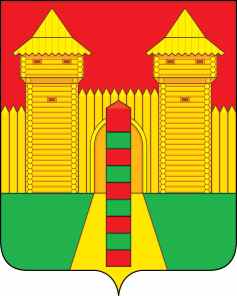 АДМИНИСТРАЦИЯ  МУНИЦИПАЛЬНОГО  ОБРАЗОВАНИЯ «ШУМЯЧСКИЙ  РАЙОН» СМОЛЕНСКОЙ  ОБЛАСТИРАСПОРЯЖЕНИЕот 30.06.2022г. № 146-р        п. ШумячиРуководствуясь статьей 8 Федерального закона от 21.12.1996 № 159-ФЗ «О дополнительных гарантиях по социальной поддержке детей-сирот и детей, оставшихся без попечения родителей», постановлением Правительства                           Российской Федерации от 04.04.2019 № 397 «О формировании списка детей-               сирот и  детей, оставшихся без попечения родителей, лиц из числа детей-сирот и детей, оставшихся без попечения родителей, лиц, которые относились к                          категории детей-сирот и детей, оставшихся без попечения родителей, лиц из числа детей-сирот и детей, оставшихся без попечения родителей, и достигли                возраста 23 лет, которые подлежат обеспечению жилыми помещениями,                          исключении детей-сирот и детей, оставшихся без попечения родителей, лиц из числа детей-сирот и детей, оставшихся без попечения родителей, из списка в субъекте Российской Федерации по прежнему месту жительства и включении их в список в субъекте Российской Федерации по новому месту жительства»,                     областным законом от 29.11.2007 № 114-з «О наделении органов местного                    самоуправления муниципальных районов и городских округов Смоленской                  области государственными полномочиями по обеспечению детей-сирот и детей, оставшихся без попечения родителей, лиц из числа детей-сирот и детей,                     оставшихся без попечения родителей, жилыми помещениями»:1.  Внести в список детей-сирот и детей, оставшихся без попечения                        родителей, лиц из числа детей-сирот и детей, оставшихся без попечения                          родителей, которые подлежат обеспечению жилыми помещениями на территории муниципального образования «Шумячский район» Смоленской области, утвержденный распоряжением Администрации муниципального образования» Шумячский район» Смоленской области от 27.08.2018 № 251-р «Об                             утверждении списка  детей-сирот и детей, оставшихся без попечения родителей, лиц из числа детей-сирот и детей, оставшихся без попечения родителей, которые подлежат обеспечению жилыми помещениями на территории муниципального образования «Шумячский район» Смоленской области» (в редакции                                распоряжений Администрации муниципального образования «Шумячский район» Смоленской области от 12.09.2018 № 263-р, от 12.09.2018 № 264-р, от 02.10.2018 № 287-р, от 08.10.2018 № 294-р, от 25.10.2018 № 312-р, от 28.11.2018 № 354-р, от 28.11.2018 № 355-р, от 13.12.2018 № 374-р, от 17.12.2018 № 384-р, от 15.03.2019 № 69-р, 29.03.2019 № 92-р, от 04.04.2019 № 101-р, от 27.06.2019              № 203-р, 15.07.2019 № 216-р, от 06.09.2019 № 297-р, от 18.12.2019 №446-р, от 30.12.2019 № 469-р, от 09.01.2020 № 1-р, от 23.01.2020 №18-р, от 28.02.2020                   № 58-р, 19.06.2020 № 206-р, 25.06.2020 № 212-р, 04.08.2020 № 233-р, 23.10.2020 № 320-р, 28.12.2020 №426-р, от 26.02.2021 № 63-р, от 20.04.2021 № 148-р, от 25.06.2021 № 235-р, от 15.07.2021 № 248-р; от 15.07.2021 № 249-р; от 20.07.2021 № 262-р; от 23.07.2021 № 264-р; от 24.01.2022 № 15-р; от 26.01.2022 № 18-р;                   от 10.06.2022 № 129-р; от 20.06.2022 № 135-р) изменения на 01.07.2021 года,                изложив его в новой редакции (прилагается).  3. Контроль за исполнением настоящего распоряжения возложить на                 Отдел по образованию Администрации муниципального образования                          «Шумячский район» Смоленской области. Глава муниципального образования «Шумячский район» Смоленской области                                       А.Н. Васильев                                                                            Приложение 2О внесении изменений в список детей-сирот и детей, оставшихся без                          попечения родителей, лиц из числа              детей-сирот и детей, оставшихся без попечения родителей, которые                       подлежат обеспечению жилыми                      помещениями на территории                          муниципального образования                       «Шумячский район» Смоленской                    области Приложение 1Список детей-сирот и детей, оставшихся без попечения родителей, лиц из их числа, которые подлежат обеспечению                жилыми помещениями (далее - Список, дети-сироты, ж/п) в муниципальном образовании "Шумячский район" Смоленской области по состоянию на 01.07.2022Приложение 1Список детей-сирот и детей, оставшихся без попечения родителей, лиц из их числа, которые подлежат обеспечению                жилыми помещениями (далее - Список, дети-сироты, ж/п) в муниципальном образовании "Шумячский район" Смоленской области по состоянию на 01.07.2022Приложение 1Список детей-сирот и детей, оставшихся без попечения родителей, лиц из их числа, которые подлежат обеспечению                жилыми помещениями (далее - Список, дети-сироты, ж/п) в муниципальном образовании "Шумячский район" Смоленской области по состоянию на 01.07.2022Приложение 1Список детей-сирот и детей, оставшихся без попечения родителей, лиц из их числа, которые подлежат обеспечению                жилыми помещениями (далее - Список, дети-сироты, ж/п) в муниципальном образовании "Шумячский район" Смоленской области по состоянию на 01.07.2022Приложение 1Список детей-сирот и детей, оставшихся без попечения родителей, лиц из их числа, которые подлежат обеспечению                жилыми помещениями (далее - Список, дети-сироты, ж/п) в муниципальном образовании "Шумячский район" Смоленской области по состоянию на 01.07.2022Приложение 1Список детей-сирот и детей, оставшихся без попечения родителей, лиц из их числа, которые подлежат обеспечению                жилыми помещениями (далее - Список, дети-сироты, ж/п) в муниципальном образовании "Шумячский район" Смоленской области по состоянию на 01.07.2022Приложение 1Список детей-сирот и детей, оставшихся без попечения родителей, лиц из их числа, которые подлежат обеспечению                жилыми помещениями (далее - Список, дети-сироты, ж/п) в муниципальном образовании "Шумячский район" Смоленской области по состоянию на 01.07.2022Приложение 1Список детей-сирот и детей, оставшихся без попечения родителей, лиц из их числа, которые подлежат обеспечению                жилыми помещениями (далее - Список, дети-сироты, ж/п) в муниципальном образовании "Шумячский район" Смоленской области по состоянию на 01.07.2022Приложение 1Список детей-сирот и детей, оставшихся без попечения родителей, лиц из их числа, которые подлежат обеспечению                жилыми помещениями (далее - Список, дети-сироты, ж/п) в муниципальном образовании "Шумячский район" Смоленской области по состоянию на 01.07.2022Приложение 1Список детей-сирот и детей, оставшихся без попечения родителей, лиц из их числа, которые подлежат обеспечению                жилыми помещениями (далее - Список, дети-сироты, ж/п) в муниципальном образовании "Шумячский район" Смоленской области по состоянию на 01.07.2022Приложение 1Список детей-сирот и детей, оставшихся без попечения родителей, лиц из их числа, которые подлежат обеспечению                жилыми помещениями (далее - Список, дети-сироты, ж/п) в муниципальном образовании "Шумячский район" Смоленской области по состоянию на 01.07.2022Приложение 1Список детей-сирот и детей, оставшихся без попечения родителей, лиц из их числа, которые подлежат обеспечению                жилыми помещениями (далее - Список, дети-сироты, ж/п) в муниципальном образовании "Шумячский район" Смоленской области по состоянию на 01.07.2022Приложение 1Список детей-сирот и детей, оставшихся без попечения родителей, лиц из их числа, которые подлежат обеспечению                жилыми помещениями (далее - Список, дети-сироты, ж/п) в муниципальном образовании "Шумячский район" Смоленской области по состоянию на 01.07.2022Приложение 1Список детей-сирот и детей, оставшихся без попечения родителей, лиц из их числа, которые подлежат обеспечению                жилыми помещениями (далее - Список, дети-сироты, ж/п) в муниципальном образовании "Шумячский район" Смоленской области по состоянию на 01.07.2022Приложение 1Список детей-сирот и детей, оставшихся без попечения родителей, лиц из их числа, которые подлежат обеспечению                жилыми помещениями (далее - Список, дети-сироты, ж/п) в муниципальном образовании "Шумячский район" Смоленской области по состоянию на 01.07.2022Приложение 1Список детей-сирот и детей, оставшихся без попечения родителей, лиц из их числа, которые подлежат обеспечению                жилыми помещениями (далее - Список, дети-сироты, ж/п) в муниципальном образовании "Шумячский район" Смоленской области по состоянию на 01.07.2022№ п/пСНИЛС ребенка-сиротыФ.И.О. ребенка-сиротыДата рождения ребенка-сироты (в формате ДД.ММ.ГГ)Категория ребенка-сироты, включенного в Список1 Название МО, которое обеспечивает ж/п  ребенка-сироту  Основание включения в Список2 Реквизиты правового акта (наименование, дата, номер), подтверждающего право на обеспечение ж/п Место нахождения (место жительства, пребывания) ребенка-сироты Дата включения в Список3(в формате ДД.ММ.ГГ)(до 18.04.2019 - дата заявления о включении в Список) Реквизиты правового акта (наименование, дата, номер) о включении ребенка-сироты в Список Дата наступления основания предоставления ребенку-сироте ж/п3 (в формате ДД.ММ.ГГ)Дата судебного решения, определения об обеспечении ж/п (в формате ДД.ММ.ГГ)Дата вступления в законную силу судебного акта (в формате ДД.ММ.ГГ)Комментарии1234567891011121314151  13801414121Журавкова          Мария  Вячеславовна18.07.1989старше 18 летШумячский  район Смоленской области02Постановление Главы МО «Шумячский район район» Смоленской областиот 19.02.2009 №56Зарегистрирован:            Смоленская область,   Смоленский район,          д.Магалинщина,            ул.Садовая, д.1, кв.10 проживает: Смоленск20.03.2009Распоряжение Администра-ции Шумячского городского поселения от 28.12.2020 № 42620.03.200926.10.201701.12.2017Согласно решения Смоленс-кого районно-го суда жилое помеще-ние приобре-тает минис-трация МО "Шумячс-кий район"216647872316Старовойтов                Виталий            Сергеевич02.10.1991старше 18 летШумячский  район Смоленской области01Постановление Администрации МО «Шумячский район район» Смоленской областиот 13.05.2013 № 220Зарегистрирован:           Смоленская область,         Шумячский район, д.Гневково проживает: Санкт-Петербург31.05.2013Распоряжение Администра-ции Озерного сельского поселения Шумячского района Смоленской области от 31.05.2013 № 1731.05.2013316136623148Федорова Наталья Александров-на08.09.1992старше 18 летШумячский  район Смоленской области02Постановление Администрации МО «Шумячский район район» Смоленской областиот 10.06.2013 № 273Зарегистрирован:          неизвестно проживает: Смоленск17.06.2013Распоряжение Администра-ции Руссковского сельского поселения Шумячского района Смоленской области от 17.06.2013 № 15-р17.06.2013410446272326Никитин Александр Николаевич07.02.1994старше 18 летШумячский  район Смоленской области02Постановление Администрации МО «Шумячский район район» Смоленской областиот 04.02.2011 № 50Зарегистрирован:          Смоленская область,         Шумячский район,           д.Понятовка проживает: Смоленск15.09.2013Постановление Администра-ции Понятовского сельского поселения Шумячского района Смоленской области от 15.04.2014 № 3315.09.2013510446271627Богданова Марина Аркадьевна20.06.1996сиротаШумячский  район Смоленской области02Постановление Администрации МО «Шумячский район район» Смоленской областиот 31.07.2013 № 346Зарегистрирован:           Смоленская область,         Шумячский район, дер. Криволес,         д. 50 проживает: Смоленская область, Шумячский район, дер. Криволес,         д. 59, кв.2 15.04.2014Постановление Администра-ции Понятовского сельского поселения Шумячского района Смоленской области от 15.04.2014 № 3320.06.2014612118525316Андрусенко           Денис Владимирович04.06.1997ОПРШумячский  район Смоленской области01Постановление Администрации МО «Шумячский район район» Смоленской областиот 29.11.2013 № 555Зарегистрирован:           Смоленская область,           Шумячский район, д.Яново            проживает: Смоленская область, с.Ново-Никольский01.06.2015Распоряжение Администра-ции Озерного сельского поселения Шумячского района Смоленской области от 24.12.2013 № 3704.06.2015711204466905Андрусенко     Михаил Владимирович15.07.1991старше 18 летШумячский  район Смоленской области01Постановление Администрации МО «Шумячский район район» Смоленской областиот 29.11.2013 № 555Зарегистрирован:           Смоленская область,        Шумячский район, д.Яново        проживает: Смоленская область, с.Ново-Никольский01.06.2015Распоряжение Администра-ции Озерного сельского поселения Шумячского района Смоленской области от 24.12.2013 № 3701.06.201588026475052Бештейнова Юлия Владимировна30.03.1993старше 18 летШумячский  район Смоленской области02Постановление Администрации МО «Шумячский район район» Смоленской областиот 21.03.2012 № 145Зарегистрирован:            Смоленская область,          Вяземский район, с.Ново-           Никольское проживает: там же01.06.2015Распоряжение Администра-ции Первомайского сельского поселения Шумячского района Смоленской области от 13.03.2015 № 13-р (в ред. от 29.06.2015 № 31-р)01.06.2015912102287290Меженков Михаил Владимирович16.12.2000сиротаШумячский  район Смоленской области01Постановление Главы МО «Шумячский район район» Смоленской областиот 03.04.2006 № 69Зарегистрирован:            Смоленская область,          Вяземский район, с.Ново-Никольское    проживает: там же01.06.2015Распоряжение Администра-ции Снегиревского сельского поселения Шумячского района Смоленской области от 24.12.2013 № 37-а16.12.20181015390151549Ушаков Дмитрий Васильевич06.04.2001ОПРШумячский  район Смоленской области02Постановление Администрации МО «Шумячский район район» Смоленской областиот 05.04.2013 № 166Зарегистрирован:           Смоленская область,       Шумячский район,          д.Зимонино, д.117, проживает: Смоленская область, Кардымовский район, д.Соловьево, ул.Центральная, д.716.06.2015Распоряжение Администра-ции Надейкович-ского сельского поселения Шумячского района Смоленской области от 14.07.2016 № 15-р06.04.201914.04.202217.05.2022118026480954Перепечкина              Галина Викторовна19.09.1996старше 18 летШумячский  район Смоленской области02Постановление Администрации МО «Шумячский район район» Смоленской областиот 07.02.2013 № 51Зарегистрирован:          Смоленская область,    Смоленский район,        д.Мощинки. ул.Лесная, д.9 проживает: там же30.07.2015Распоряжение Администра-ции Руссковского сельского поселения Шумячского района Смоленской области от 18.02.2013 № 4-р30.07.20151214679378724Шведов Валентин Михайлович08.10.2000ОПРШумячский  район Смоленской области02Постановление Администрации МО «Шумячский район район» Смоленской областиот 16.09.2011 № 374Зарегистрирован:          Смоленская область,        Шумячский район,         д.Понятовка, д.32 проживает: Смоленский район, д.Суходол, ул.Рачкова, д.10, кв.426.08.2015Постановление Администра-ции Понятовского сельского поселения Шумячского района Смоленской области от 15.04.2014 № 3308.10.201824.03.202127.04.20211316449636401Камбулова Наталья Александровна04.03.1999ОПРШумячский  район Смоленской области02Постановление Администрации МО «Шумячский район район» Смоленской областиот 20.02.2013 № 71Зарегистрирован:           Смоленская область,         Шумячский район,         д.Студенец, д.124, кв.6 проживает: Смоленская область, Краснинский район, д.Маньково, ул.Советская, д.13, кв.425.11.2015Распоряжение Администра-ции Студенецкого сельского поселения Шумячского района Смоленской области от 26.08.2014 № 13-р04.03.201721.01.202025.02.20201412984709909Ушаков Алексей Васильевич22.02.1995старше 18 летШумячский  район Смоленской области02Постановление Администрации МО «Шумячский район район» Смоленской областиот 05.04.2013 № 166Зарегистрирован:              Смоленская область,            Шумячский район,            д.Зимонино проживает: Смоленская область,             Сафоновский район,               д.Издешково, ул.Пушкина, д.205.02.2016Распоряжение Администра-ции Надейковичско-го сельского поселения Шумячского района Смоленской области от 14.07.2016 № 15-р05.02.20161516374247679Цирик Михаил Николаевич26.02.1991старше 18 летШумячский  район Смоленской области01Постановление Администрации МО «Шумячский район район» Смоленской областиот 06.10.2014 № 472Зарегистрирован:            Смоленская область,          Шумячский район,         д.Шумовка,  д.13, кв.2 проживает: в местах лишения свободы13.04.2016Распоряжение Администра-ции Озерного сельского поселения Шумячского района Смоленской области от 13.10.2014 № 2213.04.201602.03.202004.04.20201616494427700Катрич Владислав Дмитриевич02.05.2000ОРПШумячский  район Смоленской области02Постановление Администрации МО «Шумячский район район» Смоленской областиот 14.01.2014 № 14Зарегистрирован:          Смоленская область, п.Шумячи, ул.Коммунальная  д.2 проживает: Санкт-Петербург14.04.2016Распоряжение Администра-ции Шумячского городского поселения от 31.01.2014 № 1202.05.20181710446257027Подобед Александр Иванович21.01.1991старше 18 летШумячский  район Смоленской области01Постановление Главы МО «Шумячский район район» Смоленской областиот 23.01.2003 № 5 (в ред. от 28.11.2006 № 414)Зарегистрирован:   Смоленская область, Смоленский район, д.Мощинки, ул.Лесная,  д.9 проживает: там же08.07.2016Распоряжение Администра-ции Снегиревского сельского поселения Шумячского района Смоленской области от 08.07.2016 № 1008.07.20161816514600950Самусева Валентина Михайловна15.05.2002ОПРШумячский  район Смоленской области01Постановление Главы МО «Шумячский район район» Смоленской областиот 10.03.2010 № 106Зарегистрирован:             Смоленская область,            Шумячский район,           д.Городец, д.23 проживает:           п.Шумячи, ул.Советская, д.85, кв.829.07.2016Распоряжение Администра-ции Руссковского сельского поселения Шумячского района Смоленской области от 28.07.2016 № 20-р15.05.202030.09.202031.10.20201919719010790Желудов Михаил Сергеевич20.12.2002ОПРШумячский  район Смоленской области01Постановление Главы МО «Шумячский район район» Смоленской областиот 24.10.2008 № 413Зарегистрирован:  временно по месту пребывания Смоленская область, Демидовский район, д.Шапы, ул.Цветочная, д.10, кв.1 проживает: там же26.12.2016Распоряжение Администра-ции Снегиревского сельского поселения Шумячского района Смоленской области от 26.12.2016 № 2120.12.20202016407786689Козлова Анастасия Андреевна29.05.2003ОПРШумячский  район Смоленской области01Постановление Администрации МО «Шумячский район район» Смоленской областиот 10.11.2015 № 694Зарегистрирован:          Смоленская область,        Шумячский район,         ст.Понятовка, ул.Октябрьская, д.7, кв.3 проживает: д.Понятовка, д.5226.05.2017Постановление Администра-ции МО «Шумячский район район» Смоленской областиот 31.05.2017 № 41829.05.202122.07.202127.08.20212116159160969Камбулов Сергей Дмитриевич23.07.2003ОПРШумячский  район Смоленской области02Постановление Администрации МО «Шумячский район район» Смоленской областиот 20.02.2013 № 71Зарегистрирован временно:            Московская область, Щелковский район,       г.Щелково, ул.Парковая, д.11, кв.60 проживает: там же Постоянной прописки нет18.09.2017Распоряжение Администра-ции Студенецкого сельского поселения Шумячского района Смоленской области от 02.10.2017 № 8-р23.07.202130.09.202111.11.20212217657512906Старовойтова          Вероника Сергеевна19.07.2003сиротаШумячский  район Смоленской области01Постановление Администрации МО «Шумячский район район» Смоленской областиот 13.05.2013 № 220Зарегистрирован:                 временно по месту              пребывания Смоленская область,     г.Ярцево, ул.Энтузиастов, д.35, кв.70 проживает: там же21.09.2017Распоряжение Администра-ции Озерного сельского поселения Шумячского района Смоленской области от 03.10.2017 № 2819.07.20212319719074513Желудова Раиса Сергеевна04.06.2004ОПРШумячский  район Смоленской области01Постановление Главы МО «Шумячский район район» Смоленской областиот 24.10.2008 № 413Зарегистрирован:              временно по месту пребывания               Смоленская область,          Демидовский район, д.Шапы, ул.Цветочная, д.10, кв.1 проживает: там же07.07.2018Распоряжение Администра-ции Снегиревского сельского поселения Шумячского района Смоленской области от 02.08.2018 № 1404.06.20222416405848675Игнатов Дмитрий Валентинович04.08.2004ОПРШумячский  район Смоленской области01Постановление Администрации МО «Шумячский район район» Смоленской областиот 06.11.2014 № 516Зарегистрирован:           Смоленская область, п.Шумячи, ул.Садовая, д.25, кв.7 проживает: там же13.08.2018Распоряжение Администра-ции МО «Шумячский район район» Смоленской областиот 12.09.2018 № 263-р (в ред. от 28.09.2018 № 285-р)04.08.20222516431184750Ильин Дмитрий Алексеевич19.11.2004ОПРШумячский  район Смоленской области01Постановление Администрации МО «Шумячский район район» Смоленской областиот 16.05.2014 № 219Зарегистрирован:           Смоленская область, п.Шумячи,       1-ый пер.Советской           Армии, д.14 проживает: там же23.11.2018Распоряжение Администра-ции МО «Шумячский район район» Смоленской областиот 28.11.2018 № 355-р19.11.20222616123388446Бабушанова          Екатерина Сергеевна19.10.2004сиротаШумячский  район Смоленской области01Постановление Администрации МО «Шумячский район район» Смоленской областиот 06.11.2014 № 517Зарегистрирован:          Смоленская область,            Шумячский район,          с.Русское, д.100             проживает:            с.Русское, д.7630.11.2018Распоряжение Администра-ции МО «Шумячский район район» Смоленской областиот 17.12.2018 № 384-р19.10.20222716806471081Самусев Алексей Михайлович19.11.2004ОПРШумячский  район Смоленской области01Постановление Главы МО «Шумячский район район» Смоленской областиот 10.03.2010 № 106Зарегистрирован:   Смоленская область, Шумячский район, д.Городец, д.23 проживает: п.Шумячи, ул.Советская, д.85, кв.811.12.2018Распоряжение Администра-ции МО «Шумячский район район» Смоленской областиот 25.12.2018 № 389-р19.11.20222816285934904Цыганков Игорь Сергеевич18.09.2005ОПРШумячский  район Смоленской области01Постановление Администрации МО «Шумячский район район» Смоленской областиот 06.12.2012 № 574Зарегистрирован временно по месту пребывания:               Смоленская область,         Духовщинский район, с.Пречистое, ул.Октябрьская, д.16 проживает: там же18.12.2019Распоряжение Администра-ции МО «Шумячский район район» Смоленской областиот 18.12.2019 № 446-р18.09.20232915071993670Степанов Павел Юрьевич28.03.2005сиротаШумячский  район Смоленской области01Постановление Администрации МО «Шумячский район район» Смоленской областиот 10.02.2014 № 46Зарегистрирован:                      временно по месту                 пребывания Смоленская область,            Демидовский район,                г.Демидов ул.Гаевская, д.68 проживает: там же25.06.2020Распоряжение Администра-ции МО «Шумячский район район» Смоленской областиот 25.06.2020 № 212-р28.03.20243016409631468Хлынов Даниил Александрович09.01.2004ОПРШумячский  район Смоленской областиШумячский  район Смоленской областиПостановление Администрации МО «Шумячский район район» Смоленской областиот 18.03.2020 № 156Зарегистрирован:            Смоленская область,          Шумячский район район, с.Русское, д.140, кв.1    проживает: г.Рославль04.08.2020Распоряжение Администра-ции МО «Шумячский район район» Смоленской областиот 04.08.2020 № 233-р09.01.20233116269787319Степанов Александр Сергеевич20.04.2001старше 18 летШумячский  район Смоленской области02Постановление Администрации МО «Шумячский район район» Смоленской областиот 20.10.2020 № 507Зарегистрирован:              Смоленская область,            Шумячский район,                   с.Первомайский,             пер.Советский, д.14, кв.35                  проживает: г.Смоленск20.10.2020Распоряжение Администра-ции МО «Шумячский район район» Смоленской областиот 23.10.2020 № 320-р23.10.202013.01.202116.02.20213216159161062Камбулова Ольга Дмитриевна13.09.2006ОПРШумячский  район Смоленской области02Постановление Администрации МО «Шумячский район район» Смоленской областиот 20.02.2013 № 71Зарегистрирован:              Смоленская область,              Шумячский район,            д.Студенец, д.124, кв.6  Проживает: Московская область, Щелковский район,      г.Щелково, ул.Парковая, д.11, кв.60 15.07.2021Распоряжение Администра-ции МО «Шумячский район район» Смоленской областиот 15.07.2021 № 248-р13.09.20253317788017421Шитиков Даниил Романович02.02.2004сиротаШумячский  район Смоленской области01Постановление главы города Смоленскаот 15.08.2007       № 446Зарегистрирован:               Смоленская область,            Шумячский район,             д.Студенец, д.103                 проживает: там же15.07.2021Распоряжение Администра-ции МО «Шумячский район район» Смоленской областиот 15.07.2021 № 249-р15.07.202112.04.202216.05.20223416405844768Молчанов Даниил Романович09.10.2007ОПРШумячский  район Смоленской области01Постановление Администрации муниципального образования "Шумячский район" Смоленской областиот 17.04.2017       № 311Зарегистрирован: Смоленская область, Шумячский район, ст.Понятовка, ул.Октябрьская, д.24 проживает: там же26.01.2022Распоряжение Администра-ции МО «Шумячский район район» Смоленской областиот 26.01.2022 № 18-р09.10.20253516285934803Цыганков Артем Игоревич14.01.2008ОПРШумячский  район Смоленской области01Постановление Администрации муниципального образования "Шумячский район" Смоленской областиот 06.12.2012       № 574Зарегистрирован: Смоленская область, Шумячский район, д.Зимонино, д.1, кв.2            проживает: там же СОГБОУ 31.03.2022 № 76-рРаспоряжение Администра-ции МО «Шумячский район район» Смоленской областиот 31.03.2022 № 76-р14.01.2026Сведения о лицах, исключенных из Списка детей-сирот и детей, оставшихся без попечения родителей, лиц из их числа, которые подлежат обеспечению жилыми помещениями, в муниципальном образовании "Шумячский район" Смоленской области (далее - Список) за период с 01.01.2022 по 01.07.2022.Сведения о лицах, исключенных из Списка детей-сирот и детей, оставшихся без попечения родителей, лиц из их числа, которые подлежат обеспечению жилыми помещениями, в муниципальном образовании "Шумячский район" Смоленской области (далее - Список) за период с 01.01.2022 по 01.07.2022.Сведения о лицах, исключенных из Списка детей-сирот и детей, оставшихся без попечения родителей, лиц из их числа, которые подлежат обеспечению жилыми помещениями, в муниципальном образовании "Шумячский район" Смоленской области (далее - Список) за период с 01.01.2022 по 01.07.2022.Сведения о лицах, исключенных из Списка детей-сирот и детей, оставшихся без попечения родителей, лиц из их числа, которые подлежат обеспечению жилыми помещениями, в муниципальном образовании "Шумячский район" Смоленской области (далее - Список) за период с 01.01.2022 по 01.07.2022.Сведения о лицах, исключенных из Списка детей-сирот и детей, оставшихся без попечения родителей, лиц из их числа, которые подлежат обеспечению жилыми помещениями, в муниципальном образовании "Шумячский район" Смоленской области (далее - Список) за период с 01.01.2022 по 01.07.2022.Сведения о лицах, исключенных из Списка детей-сирот и детей, оставшихся без попечения родителей, лиц из их числа, которые подлежат обеспечению жилыми помещениями, в муниципальном образовании "Шумячский район" Смоленской области (далее - Список) за период с 01.01.2022 по 01.07.2022.Сведения о лицах, исключенных из Списка детей-сирот и детей, оставшихся без попечения родителей, лиц из их числа, которые подлежат обеспечению жилыми помещениями, в муниципальном образовании "Шумячский район" Смоленской области (далее - Список) за период с 01.01.2022 по 01.07.2022.№ п/пСНИЛС лица, исключенного из СпискаФ.И.О.  лица, исключенного из СпискаДата рождения лица, исключенного из Списка(в формате ДД.ММ.ГГ)Реквизиты документа, подтверждающего исключение из  СпискаОснование исключения из Списка (получение жилого помещения, утрата права предоставления ж/п, смерть, выезд на жительство за пределы территории Смоленской области) Комментарии1234567114884885534Моисеев                       Алексей                     Евгеньевич18.09.2001Распоряжение АМО "Шумячский район " Смоленской области от 10.06.2022  № 129-рПредоставлено жилое помещение по адресу: Смоленская            область, г.Рославль, ул.Пушкина, д.16, кв.18 (договор от 03.06.2022 № 30)Предоставлено жилое помещение по адресу: Смоленская            область, г.Рославль, ул.Пушкина, д.16, кв.18 (договор от 03.06.2022 № 30)214884885635Моисеева                Елена                          Евгеньевна26.12.1999Распоряжение АМО "Шумячский район " Смоленской области от 20.06.2022  № 135-рПредоставлено жилое помещение по адресу: Смоленская           область, г.Рославль, ул.Пушкина, д.43, кв.29 (договор от 03.06.2022 № 29)Предоставлено жилое помещение по адресу: Смоленская           область, г.Рославль, ул.Пушкина, д.43, кв.29 (договор от 03.06.2022 № 29)312334455933Федотова                Юлия Ивановна20.06.1996Распоряжение АМО "Шумячский район " Смоленской области от 24.06.2022  № 141-рПредоставлено жилое помещение по адресу: Смоленская           область, п.Шумячи, ул.Садовая, д.16, кв.5 (договор от 03.06.2022 № 31)Предоставлено жилое помещение по адресу: Смоленская           область, п.Шумячи, ул.Садовая, д.16, кв.5 (договор от 03.06.2022 № 31)416494426698Васильева                Яна Михайловна12.11.2001Распоряжение АМО "Шумячский район " Смоленской области от 24.06.2022  № 140-рПредоставлено жилое помещение по адресу: Смоленская            область, г.Рославль, ул.Чехова, д.20А, кв.5 (договор от 23.06.2022 № 32)Предоставлено жилое помещение по адресу: Смоленская            область, г.Рославль, ул.Чехова, д.20А, кв.5 (договор от 23.06.2022 № 32)